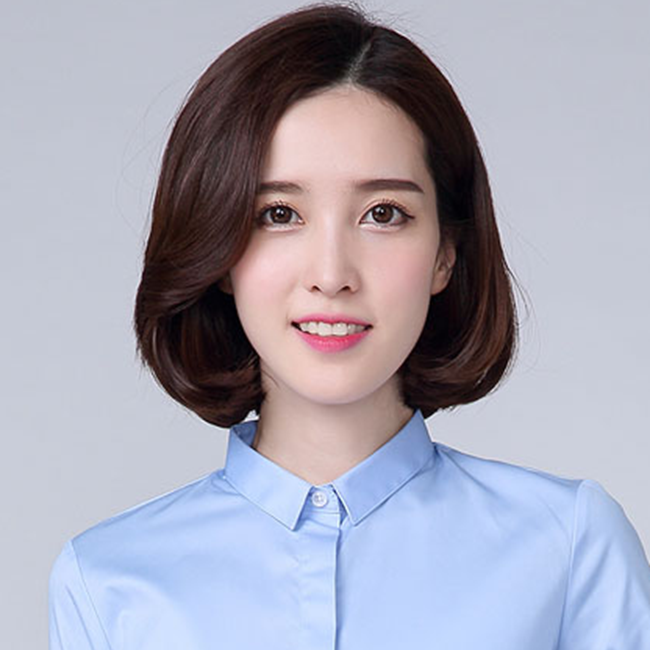 求职意向从事职业：学生教师期望月薪：6k-7k教育背景学校名称：武汉思宇大学就读时间：2013.09-2017.06所学专业：学前教育证书教师从业资格证书大学生英语四/六级证书工作经历单位名称：武汉思宇希望小学  	  岗位名称：学生老师                      在职时间：2013.06-2014.08	工作描述：1.负责接送学生入园离园。与班级配班老师、保育员配合管理学生生活，并对学生安全负责。2.每周展开蒙氏教学研究，并制定每周教育教学计划、游戏和一日生活情况表。3.捕捉学生敏感期，创设爱和自由的环境，并以儿童为中心，尊重孩子的成长步调,老师作为观察者和引导者。4.主要负责班级主题活动，大组蒙氏教学，美术课，陶艺课，烘焙课和户外活动。5.保管整理好班级财产和学生的物品。6.做好家长联系工作。了解学生家庭教育环境。及时反馈学生表现，关注学生成长。针对学生情况，做正确的引导。校园经历活动名称：“不做低头族”活动	时间：2016.09-2017.01活动目的：别让手机绑架了你的生活安排时刻低头玩着手机、戴着精神萎靡，形如病鬼的面具的人出现在学生上课下课的必经之路上，演绎一出出因低头玩手机而忽略了周边情况从而酿成的悲剧。我的职责活动前期的宣传片的拍摄、街头悲剧的演绎等常秘慢邮活动     时间：2016.09-2017.01活动目的：不忘初心【给一年后的自己或亲朋好友写一封信】在活动期内，参与活动的人用我们提供的信纸信封给一年后的自己或他人写一封信，写好由我们盖上常秘专属邮戳并保存。一年以后，再由我们将信件送到对方手上。我的职责协助部长完成活动。包括材料的采购，场地的申请，信件的分发等工作经历单位名称：武汉思宇希望小学  	  岗位名称：学生老师                      在职时间：2013.06-2014.08	工作描述：1.负责接送学生入园离园。与班级配班老师、保育员配合管理学生生活，并对学生安全负责。2.每周展开蒙氏教学研究，并制定每周教育教学计划、游戏和一日生活情况表。3.捕捉学生敏感期，创设爱和自由的环境，并以儿童为中心，尊重孩子的成长步调,老师作为观察者和引导者。4.主要负责班级主题活动，大组蒙氏教学，美术课，陶艺课，烘焙课和户外活动。5.保管整理好班级财产和学生的物品。6.做好家长联系工作。了解学生家庭教育环境。及时反馈学生表现，关注学生成长。针对学生情况，做正确的引导。校园经历活动名称：“不做低头族”活动	时间：2016.09-2017.01活动目的：别让手机绑架了你的生活安排时刻低头玩着手机、戴着精神萎靡，形如病鬼的面具的人出现在学生上课下课的必经之路上，演绎一出出因低头玩手机而忽略了周边情况从而酿成的悲剧。我的职责活动前期的宣传片的拍摄、街头悲剧的演绎等常秘慢邮活动     时间：2016.09-2017.01活动目的：不忘初心【给一年后的自己或亲朋好友写一封信】在活动期内，参与活动的人用我们提供的信纸信封给一年后的自己或他人写一封信，写好由我们盖上常秘专属邮戳并保存。一年以后，再由我们将信件送到对方手上。我的职责协助部长完成活动。包括材料的采购，场地的申请，信件的分发等工作经历单位名称：武汉思宇希望小学  	  岗位名称：学生老师                      在职时间：2013.06-2014.08	工作描述：1.负责接送学生入园离园。与班级配班老师、保育员配合管理学生生活，并对学生安全负责。2.每周展开蒙氏教学研究，并制定每周教育教学计划、游戏和一日生活情况表。3.捕捉学生敏感期，创设爱和自由的环境，并以儿童为中心，尊重孩子的成长步调,老师作为观察者和引导者。4.主要负责班级主题活动，大组蒙氏教学，美术课，陶艺课，烘焙课和户外活动。5.保管整理好班级财产和学生的物品。6.做好家长联系工作。了解学生家庭教育环境。及时反馈学生表现，关注学生成长。针对学生情况，做正确的引导。校园经历活动名称：“不做低头族”活动	时间：2016.09-2017.01活动目的：别让手机绑架了你的生活安排时刻低头玩着手机、戴着精神萎靡，形如病鬼的面具的人出现在学生上课下课的必经之路上，演绎一出出因低头玩手机而忽略了周边情况从而酿成的悲剧。我的职责活动前期的宣传片的拍摄、街头悲剧的演绎等常秘慢邮活动     时间：2016.09-2017.01活动目的：不忘初心【给一年后的自己或亲朋好友写一封信】在活动期内，参与活动的人用我们提供的信纸信封给一年后的自己或他人写一封信，写好由我们盖上常秘专属邮戳并保存。一年以后，再由我们将信件送到对方手上。我的职责协助部长完成活动。包括材料的采购，场地的申请，信件的分发等自我评价本人性格开朗，责任心强，工作主动积极性高，具有良好的沟通交流能力。好学且学习能力强，生活态度乐观、意志坚强并具有自我激励意识。有良好的组织协调能力和团队合作意识。诚实守信，注重思考，做事有计划性。也许我的经验不足，但是相信自己的学习能力，能够很快适应新的工作。自我评价本人性格开朗，责任心强，工作主动积极性高，具有良好的沟通交流能力。好学且学习能力强，生活态度乐观、意志坚强并具有自我激励意识。有良好的组织协调能力和团队合作意识。诚实守信，注重思考，做事有计划性。也许我的经验不足，但是相信自己的学习能力，能够很快适应新的工作。自我评价本人性格开朗，责任心强，工作主动积极性高，具有良好的沟通交流能力。好学且学习能力强，生活态度乐观、意志坚强并具有自我激励意识。有良好的组织协调能力和团队合作意识。诚实守信，注重思考，做事有计划性。也许我的经验不足，但是相信自己的学习能力，能够很快适应新的工作。